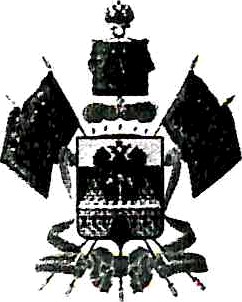 Р А С П О Р Я Ж Е Н И Е         ГЛАВЫ АДМИНИСТРАЦИИ (ГУБЕРHATOРА)                           КРАСНОДАРСКОГО КРАЯг.  Kpаснодар	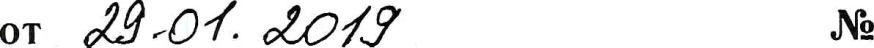 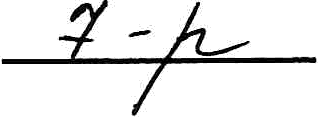 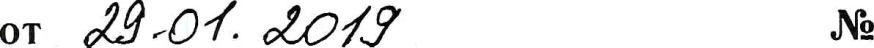 О мерах, направленных на создание и организацию системы внутреннего обеспечения соответствия требованиямантимонопольного законодательства деятельности органов исполнительной власти Краснодарского краяВ	соответствии	с	Указом	Президента	Российской	Федерации от 21 декабря 2017 года № 618 «Об основных направлениях государственнойполитики по развитию конкуренции»:Органам   исполнительной   власти   Краснодарского   края    в    срок до 15 февраля 2019 года принять правовые акты, направленные на организацию системы внутреннего обеспечения соответствия требованиям антимонопольного законодательства деятельности органов исполнительной власти Краснодарского края (далее — акт об антимонопольном комплаенсе).Министерству экономики Краснодарского края (Руппель) обеспечить:содействие принятию органами исполнительной власти Краснодарского края актов об антимонопольном комплаенсе в части доведения примерных форм указанных правовых актов и оказания консультационной помощи;мониторинг принятия и эффективности исполнения актов об антимонопольном комплаенсе органами исполнительной власти Краснодарского края.Контроль за выполнением настоящего распоряжения возложить на заместителя главы администрации (губернатора) Краснодарского края И.П. Галася.Распоряжение вступает в силу со дня его подписания.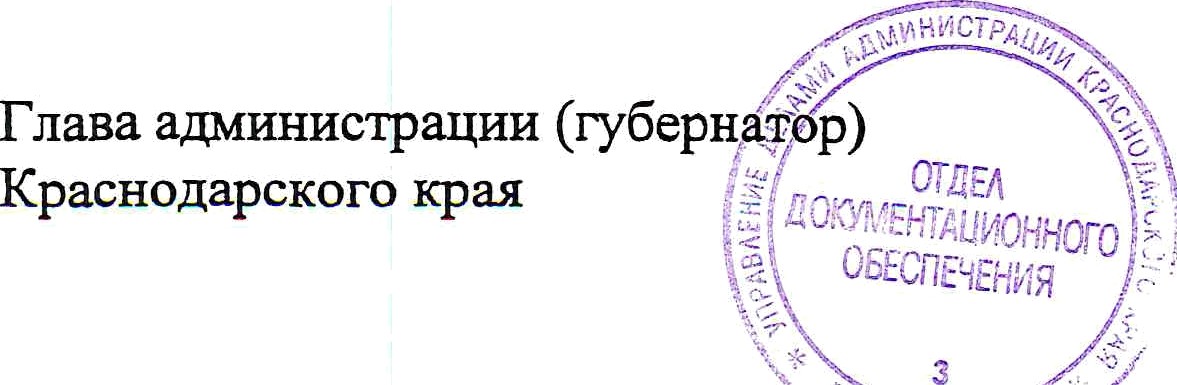 В.И. Кондратьев